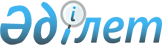 О внесении изменений в решение акима Пресновского сельского округа Жамбылского района Северо-Казахстанской области от 4 мая 2010 года № 17 "О переименовании улицы и переулка в селе Пресновка Жамбылского района Северо-Казахстанской области"Решение акима Пресновского сельского округа Жамбылского района Северо-Казахстанской области от 12 ноября 2018 года № 66. Зарегистрировано Департаментом юстиции Северо-Казахстанской области 30 ноября 2018 года № 5014
      В соответствии с подпунктом 4) статьи 14 Закона Республики Казахстан от 8 декабря 1993 года "Об административно-территориальном устройстве Республики Казахстан", статьей 37 Закона Республики Казахстан от 23 января 2001 года "О местном государственном управлении и самоуправлении в Республике Казахстан", аким Пресновского сельского округа РЕШИЛ:
      1. Внести в решение акима Пресновского сельского округа Жамбылского района Северо-Казахстанской области от 4 мая 2010 года № 17 "О переименовании улицы и переулка в селе Пресновка Жамбылского района Северо-Казахстанской области" (зарегистрировано в Реестре государственной регистрации нормативных правовых актов под № 13-7-131, опубликовано от 4 июня 2010 года в районной газете "Ауыл арайы" и от 4 июня 2010 года в районной газете "Сельская новь") следующие изменения:
      в реквизитах и по всему тексту решения на государственном языке слова "селолық", "селосының" заменить соответственно словами "ауылдық", "ауылының";
      реквизиты и текст решения на русском языке оставить без изменения.
      2. Контроль за исполнением настоящего решения оставляю за собой.
      3. Настоящее решение вводится в действие по истечении десяти календарных дней после дня его первого официального опубликования.
					© 2012. РГП на ПХВ «Институт законодательства и правовой информации Республики Казахстан» Министерства юстиции Республики Казахстан
				
      Аким 
Пресновского сельского округа 

Е. Мухамеджанов
